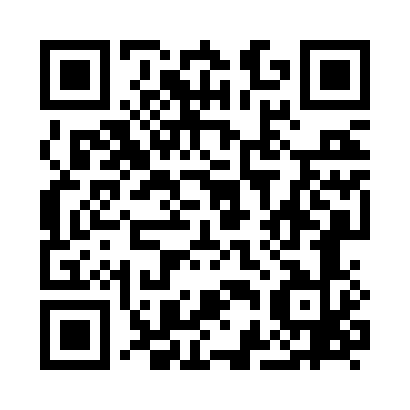 Prayer times for Samlesbury, Lancashire, UKMon 1 Jul 2024 - Wed 31 Jul 2024High Latitude Method: Angle Based RulePrayer Calculation Method: Islamic Society of North AmericaAsar Calculation Method: HanafiPrayer times provided by https://www.salahtimes.comDateDayFajrSunriseDhuhrAsrMaghribIsha1Mon2:594:451:146:569:4411:292Tue3:004:451:156:569:4411:293Wed3:004:461:156:569:4311:294Thu3:014:471:156:559:4211:295Fri3:024:481:156:559:4211:286Sat3:024:491:156:559:4111:287Sun3:034:501:166:559:4011:288Mon3:034:511:166:549:4011:289Tue3:044:521:166:549:3911:2710Wed3:054:531:166:549:3811:2711Thu3:054:551:166:539:3711:2612Fri3:064:561:166:539:3611:2613Sat3:074:571:166:529:3511:2514Sun3:074:581:166:529:3411:2515Mon3:085:001:176:519:3311:2416Tue3:095:011:176:519:3211:2417Wed3:095:021:176:509:3011:2318Thu3:105:041:176:499:2911:2319Fri3:115:051:176:499:2811:2220Sat3:125:071:176:489:2611:2121Sun3:125:081:176:479:2511:2122Mon3:135:101:176:469:2411:2023Tue3:145:111:176:469:2211:1924Wed3:155:131:176:459:2011:1925Thu3:155:141:176:449:1911:1826Fri3:165:161:176:439:1711:1727Sat3:175:181:176:429:1611:1628Sun3:185:191:176:419:1411:1529Mon3:195:211:176:409:1211:1430Tue3:195:221:176:399:1111:1431Wed3:205:241:176:389:0911:13